I. PODSTAWA PRAWNAPZO są zgodne z Wewnątrzszkolnymi Zasadami Oceniania zamieszczonym w Statucie szkoły, które opracowano w oparciu o:Ustawa z dnia 7 września 1991 r. o systemie oświaty (Dz. U. z 2018 r. poz. 1457, 1560, 1669 i 2245)Rozporządzenie Ministra Edukacji Narodowej z dnia 22 lutego 2019 r. w sprawie oceniania, klasyfikowania i promowania uczniów i słuchaczy w szkołach publicznychRozporządzenie Ministra Edukacji Narodowej z dnia 28 grudnia 2008 r. w sprawie podstawy programowej wychowania przedszkolnego oraz kształcenia ogólnego w poszczególnych typach szkół z późniejszymi zmianamiRozporządzenie Ministra Edukacji Narodowej z dnia 30 stycznia 2018 r. w sprawie podstawy programowej kształcenia ogólnego dla liceum ogólnokształcącego, technikum oraz branżowej szkoły II stopniaII. SPOSOBY I FORMY SPRAWDZANIA WIADOMOŚCI  FORMY PODLEGAJĄCE OCENIEPrace klasowe.Sprawdziany.Kartkówki.Wypowiedzi ustne i pisemne.Udział w konkursach.Udział w projektach. Praca na lekcji.Praca własna w domu.Inne formy, o których decyduje nauczyciel.WAGI DLA POSZCZEGÓLNYCH FORM I SPOSOBÓWOcena semestralna – waga 4Prace klasowe, sprawdziany - waga 3Kartkówki- waga 2Wypowiedzi ustne i pisemne - 2,3,4 (zależne od zadania)Inne formy (udział w projektach, praca na lekcji, praca własna w domu, udział w konkursach, itp.)- waga indywidualnie ustalona przez nauczycielaOCENIANIE SPRAWDZIANÓW PISEMNYCHOcenianie sprawdzianów pisemnych odbywa się według następującej skali ocen i zakresu procentowego:- Niedostateczny 0-49%- Dopuszczający 50%-59%- Dostateczny 60%-68%- Dostateczny plus 69-75%- Dobry 76%-83%- Dobry plus 84-89%- Bardzo dobry 90%-99%- Celujący 100%OCENIANIE SPRAWDZIANÓW USTNYCHKryteria oceniania w ramach sprawności językowych - wypowiedź ustna:Ocena celująca Uczeń  potrafi bez najmniejszych trudności i z pełną swobodą zachować się w szerokim repertuarze sytuacji życia codziennego  potrafi sformułować dłuższą wypowiedź całkowicie spójną i logiczną  bez problemu potrafi wziąć udział w dyskusji  wypowiada się w pełni komunikatywnie, a w jego wypowiedzi praktycznie nie pojawiają się błędy leksykalne ani gramatyczne  posługuje się szerokim zakresem struktur leksykalno-gramatycznych na poziomie C1  jego wymowa i intonacja są bez zarzutu Ocena bardzo dobra Uczeń  potrafi z powodzeniem zachować się w szerokim repertuarze sytuacji życia codziennego  potrafi sformułować dłuższą wypowiedź całkowicie spójną i logiczną  potrafi wziąć udział w dyskusji  wypowiada się w pełni komunikatywnie, choć w jego wypowiedzi sporadycznie pojawiają się błędy leksykalne i gramatyczne, które jednak nie zakłócają komunikacji  posługuje się szerokim zakresem struktur leksykalno-gramatycznych na poziomie B2  jego wymowa i intonacja nie sprawiają żadnych trudności w zrozumieniu Ocena dobra Uczeń  przeważnie potrafi z powodzeniem zachować się w szerokim repertuarze sytuacji życia codziennego  potrafi sformułować dłuższą wypowiedź całkowicie spójną i logiczną  zazwyczaj potrafi wziąć udział w dyskusji  wypowiada się komunikatywnie, choć w jego wypowiedzi pojawiają się nieliczne błędy leksykalne i gramatyczne, które jednak nie zakłócają komunikacji  posługuje się dość szerokim zakresem struktur leksykalno-gramatycznych na poziomie B1  jego wymowa i intonacja sprawiają drobne trudności w zrozumieniu Ocena dostateczna Uczeń  czasami potrafi z powodzeniem zachować się w szerokim repertuarze sytuacji życia codziennego  próbuje sformułować dłuższą wypowiedź, ale bywa ona niespójna i nielogiczna  próbuje czasem wziąć udział w dyskusji  próbuje wypowiadać się, ale w jego wypowiedzi pojawiają się liczne błędy leksykalne i gramatyczne, które częściowo zakłócają komunikację  posługuje się dość wąskim zakresem struktur leksykalno-gramatycznych na poziomie A2  jego wymowa i intonacja czasami sprawiają trudności w zrozumieniu Ocena dopuszczająca Uczeń  z trudem potrafi zachować się w podstawowych sytuacjach życia codziennego  próbuje sformułować dłuższą wypowiedź, ale przeważnie jest ona niespójna i nielogiczna  rzadko próbuje wziąć udział w dyskusji  próbuje wypowiadać się, ale w jego wypowiedzi pojawiają się bardzo liczne błędy leksykalne i gramatyczne, które w dużym stopniu zakłócają komunikację  posługuje się bardzo wąskim zakresem struktur leksykalno-gramatycznych na poziomie A1  jego wymowa i intonacja często sprawiają trudności w zrozumieniu Ocena niedostateczna Uczeń jest niezrozumiały, odpowiada całkowicie nie na temat lub nie podejmuje próby mówienia.CZĘSTOTLIWOŚĆ PRAC KLASOWYCH I SPRAWDZIANÓWNauczyciel sprawdza osiągnięcia edukacyjne ucznia możliwie często. Im większa liczba ocen cząstkowych, tym mniejszy błąd pomiaru, którym są obarczone powszechnie stosowane testy nauczycielskie. III. SPOSÓB USTALANIA OCENY SEMESTRALNEJ I ROCZNEJ1. Wystawienie oceny semestralnej i końcowej jest podsumowaniem osiągnięć ucznia z języka angielskiego. Oceny te uwzględniają oceny cząstkowe wystawiane uczniom za wiedzę i umiejętności z form aktywności obowiązujących w danym semestrze. 2. Przy ustalaniu oceny semestralnej lub rocznej nauczyciel uwzględnia także systematyczność pracy, zaangażowanie w rozwój kompetencji językowych oraz  możliwości intelektualne ucznia.  3. Ocena za I semestr jest brana pod uwagę przy wystawianiu oceny rocznej, ale nie przesądza o ocenie  na koniec roku. Ocena z I semestru wliczana jest do oceny końcowej z wagą 4.4. ŚREDNIA WAŻONA BĄDŹ INNA1,76 - dop2,76 - dst3,76- db4,76 -bdb5,35 – celW uzasadnionych przypadkach nauczyciel może podwyższyć lub obniżyć ocenę semestralną lub końcoworoczną.IV. POPRAWIANIEUczeń ma możliwość jednorazowego poprawienia oceny niedostatecznej z pracy klasowej obejmującej większą partię materiału (w ciągu dwóch tygodni od momentu powiadomienia go o wynikach pracy pisemnej, w terminie ustalonym z nauczycielem). Każda ocena z poprawy jest umieszczana w dzienniku obok poprzedniej oceny  i będzie miała wpływ na średnią, chyba że nauczyciel ustali inaczej. Uczeń, który w czasie pracy pisemnej korzystał z niedozwolonych form  pomocy, otrzymuje ocenę niedostateczną i traci możliwość poprawy. Próba  użycia urządzeń telekomunikacyjnych, w tym telefonu komórkowego,  podczas pracy klasowej, kartkówki lub odpowiedzi ustnej skutkuje  zakończeniem pracy klasowej, kartkówki lub odpowiedzi ustnej tego uczniaUczeń, który był nieobecny na lekcji w dniu zapowiedzianej pracy pisemnej lub ustnej, a był obecny na jednej lub kilku godzinach w danym dniu i nie został wcześniej usprawiedliwiony przez rodzica lub opiekuna prawnego, otrzymuje ocenę niedostateczną. Takie oceny niedostateczne nie podlegają poprawie.V. PRAWA I OBOWIĄZKI1. Uczeń ma prawo zgłosić nieprzygotowanie do zajęć dwa razy w semestrze - jeśli to prawo nie zostało mu zabrane zgodnie ze Statutem. Nieprzygotowania powinny być zgłoszone nauczycielowi bezpośrednio po wejściu do sali lekcyjnej i nie obejmują zapowiedzianych prac klasowych.2.  Sprawdziany, kartkówki, prace pisemne oraz ustne wypowiedzi zapowiadane przez nauczyciela są obowiązkowe. Jeśli uczeń był nieobecny powyżej 5 dni (usprawiedliwiona nieobecność), zobowiązany jest zgłosić się do nauczyciela na najbliższej lekcji, na której jest obecny w celu ustalenia trybu i terminu napisania sprawdzianu. Jeśli uczeń nie stawi się w wyznaczonym terminie, zobowiązany jest do napisania zaległej pracy na pierwszej lekcji, na której będzie obecny. Uczeń jest zobowiązany do uzupełnienia zaległej pracy w ciągu dwóch tygodni od powrotu do szkoły (w przypadku usprawiedliwionej nieobecności powyżej 5 dni). W przypadku nieobecności usprawiedliwionej do 5 dni uczeń zobowiązany jest wywiązać się z zapowiedzianej pracy na najbliższej lekcji, na której jest obecny. Niewykonanie pracy przez ucznia w wyznaczonym terminie skutkuje oceną niedostateczną3. Uczeń musi być przygotowany do lekcji, to znaczy mieć książkę, zeszyt lekcyjny oraz zeszyt ćwiczeń, wykonana praca własna, utrwalony materiał z trzech ostatnich lekcji. 4. Uczeń i jego rodzice otrzymują, na żądanie, do wglądu sprawdzone  i ocenione pisemne prace klasowe, sprawdziany i testy (z obowiązkiem  zwrotu). Uczeń i rodzic mogą sporządzać notatki  dotyczące tych prac.5. Nauczyciel stawiając ocenę uzasadnia uczniowi – ustnie lub pisemnie, co  zrobił źle i co może uczynić, aby w dalszym toku nauki uzyskać lepsze  wyniki.6. Materiał sprawdzany na kartkówkach może obejmować trzy ostatnie LEKCJE, przy czym nie może obejmować powtórzenia wiadomości.7. Na początku cyklu edukacyjnego nauczyciele przeprowadzają diagnozę wstępną uczniów, na podstawie której przydzielają ich do poszczególnych grup językowych. Zmiana grupy jest możliwa tylko za zgodą obu nauczycieli i pod warunkiem, że jest taka (liczebna) możliwość.8. Nieobecność ucznia na lekcji nie zwalnia go z przygotowania do lekcji, materiałów zapewnionych przez nauczyciela oraz możliwości odpowiedzi ustnej lub pisania kartkówki (z wyjątkiem dłuższej nieobecności- tydzień lub dłużej). Niezgłoszenie nieprzygotowania skutkować będzie otrzymaniem oceny niedostatecznej w przypadku braku przygotowania do zajęć lekcyjnych lub jego części.9. Uczeń, który opuścił 50% i więcej lekcji w danym semestrze może być nieklasyfikowany.VI. DOSTOSOWANIAWymagania edukacyjne, dostosowuje się do indywidualnych potrzeb rozwojowych i edukacyjnych oraz możliwości psychofizycznych ucznia na podstawie opinii, orzeczeń z PPP oraz innych.VII. Dodatkowe informacje dotyczące oceniania w okresie nauki zdalnej (covid-19).1. Udział w lekcjach online jest obowiązkowy.2. Uczeń ma obowiązek mieć włączony mikrofon i kamerę  podczas trwania lekcji online (w szczególnych warunkach używanie kamer może być ograniczone).3.  Nauczyciel ma prawo egzekwować zadania domowe oraz sprawdzać i oceniać na bieżąco wiedzę uczniów.4. Quizy/testy są formą sprawdzania wiedzy i są obowiązkowe. Uczeń ma obowiązek rozwiązywać quizy w wyznaczonym czasie, w przeciwnym razie otrzyma ocenę niedostateczną.5. Jeśli nauczyciel korzysta ze średniej ważonej, ustala wagę oceny z  danego quizu/testu na bieżąco.  6. Ocenę z quizu/testu można poprawić, jeżeli quiz stanowi zaliczenie działu (praca klasowa, sprawdzian).7. Odstępstwa od w/w są możliwe w uzasadnionych przypadkach.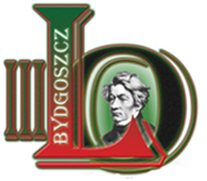 PRZEDMIOTOWE ZASADY OCENIANIA Z JĘZYKA ANGIELSKIEGOData:01.03.2024r.Strony: